Beszámoló: Nyári összefüggő szakmai gyakorlat PrágábanKészítette: Árgyelán DominikaIdén nyáron 2022. június 19. és július 18. között 18 tanuló teljesíthette nyári összefüggő szakmai gyakorlatát Prágában a Rudasos tanulók közül. A pályázati lehetőség eredetileg 2021 nyarán valósult volna meg, de a pandémiás helyzet miatt egy évet csúszott a program. A kiutazó diákok között voltak tapasztaltabbak és újoncok is, de a négy hét alatt sikeresen összekovácsolódott a csapat, és minden szempontból magabiztosan vették az akadályokat a cseh fővárosban. Busszal vágtunk neki az útnak, zökkenőmentesen, viszonylag hamar, mindössze 7 óra alatt el is értük az úticélunkat, ahol a „nulladik” nap a környék megismerésével, a hotel feltérképezésével telt, valamint a közreműködő iroda egyik alkalmazottjával is megismerkedhettünk. A csoport megkapta a tömegközlekedésre érvényes bérletet, valamint vacsoránkat a hotelben fogyasztottuk el aznap. A  Globus Hotel személyzete segítőkészen fogadott minket, a szobák komfortosak voltak, a diákok hamar otthon érezhették magukat. Az első nap Prága belvárosának felfedezésével telt, ahol a leghíresebb nevezetességeket tekintettük meg elsőként. A szervező cég által tervezett közös, kulturális program sajnos nem valósult meg, de igyekeztünk a gyerekeknek hasznos szabadidős programokat szervezni, amik szerencsére sikerültek is, és emlékezetes élményeket szerezhettek. Szinte minden napra jutott egy-egy érdekesség, helyszín, így kifejezetten gyorsan pörögtek a napok, még úgy is, hogy az időjárás sokszor hűvös és esős volt. A Károly-híd már az első napon lenyűgözött minket, a több mint 500 m hosszú hídon rengeteg utcazenésszel, grafikussal, művésszel, mutatványossal találkozhattunk. A híd két végén található, kilátóként funkcionáló hídtornyot is megcsodálhattuk. Az óvárosi tér egyik legérdekesebb látványossága, a csillagászati óra előtt mindig nagy tömeg gyűlt össze, ez a diákok egyik kedvenc nevezetessége volt. Az első hétvégén a prágai várat látogattuk meg, amely a program egyik legemlékezetesebb pontja volt a diákok számára. A vár szépsége és nagysága lenyűgözött mindannyiunkat, a látogatható épületekbe belülről is gyönyörködhettünk, például a Szent György bazilikában, vagy a Szent Vitus székesegyházban is. Az Arany utcácskában középkori stílusban berendezett házikókat is láthattunk, a betekintést nyertünk, milyen volt az élet akkoriban. A legtöbb házban középkori fegyverek, textíliák is ki voltak állítva, és sok szuvenír boltocska is akadt, itt sokat időztünk emiatt. A következő hétvége fénypontja a Petrin siklóvasúton történő utazás volt, egy csodaszép, fákkal ölelt domboldalon. A sínről tökéletes volt a panoráma az Óvárosra és a Károly-hídra, a végállomásra felérve pedig további látványosságok fogadtak minket. A dombtetőn egy csendes parkot találtunk olyan látnivalókkal mint egy Eiffel-toronyra emlékeztető kilátótorony, egy csillagvizsgáló, ahova a csoporttal közösen be is tértünk, valamint egy középkori védelmi fal. A diákok munkahelyi elhelyezése fokozatosan, „step by step” történt, elsőként a hotelben dolgozó turisztika ágazatos diákok kezdték meg a munkát, akik felszolgálással, főzéssel, konyhai kisegítő munkákkal lettek megbízva. A tanulók nagyon talpraesetten kezelték a rájuk szabott feladatokat,  élvezettel és izgalommal tevékenykedtek. Az ügyviteles csoport egy prágai kávézóban kapott „irodát”, ahol angol nyelvű esszék írásával, érvelésekkel, önéletrajz készítéssel töltötték az idejüket. A feladatok nagy részét „home office-ban” is végezhették. A sport ágazatos csapatunk elhelyezése maradt utoljára, ők egy helyi fitneszteremben vettek részt személyi edzésen. A sportos csoportot az első héten „szakmai” programra is fogtuk, hogy széleskörű ismereteket kapjanak a helyi sportcsapatokról is: ellátogattunk a prágai JNS Cheerleaders évzáró gálájára – Spirit Show by JNS. A diákok egy része már a kiérkezéskor magabiztosan kommunikált angolul, de a négy hét elteltével mindenkinek sikerült az angol tudását tovább fejlesztenie, emellett sikeresen bővítették szakmai ismereteiket is. A körülményeket tekintve: remek volt a szállásunk a hotelban, ahol minden reggel bőséges, svédasztalos reggelit kaptunk. A hoteltől 45 percet utaztunk a török étterembe, ahol az ebédünket és a vacsoránkat fogyasztottuk el. A program során a szervező cég fő képviselőjével, Mustafa Senterzivel sajnos csak egyszer volt alkalmunk találkozni, ekkor megvitathattuk az esetleges kérdéseket, felmerült problémákat. Összefoglalva a prágai tapasztalatokat, tartalmas és izgalmas négy hetet töltött kint a csoport, ahol szükség volt a diákok rugalmasságára, alkalmazkodó képességére, talpraesettségére bőven. Azt gondolom, hogy aki részt vett a programon, szép és emlékezetes élményekkel gazdagodott, nem bánta meg a kint töltött négy hetet. 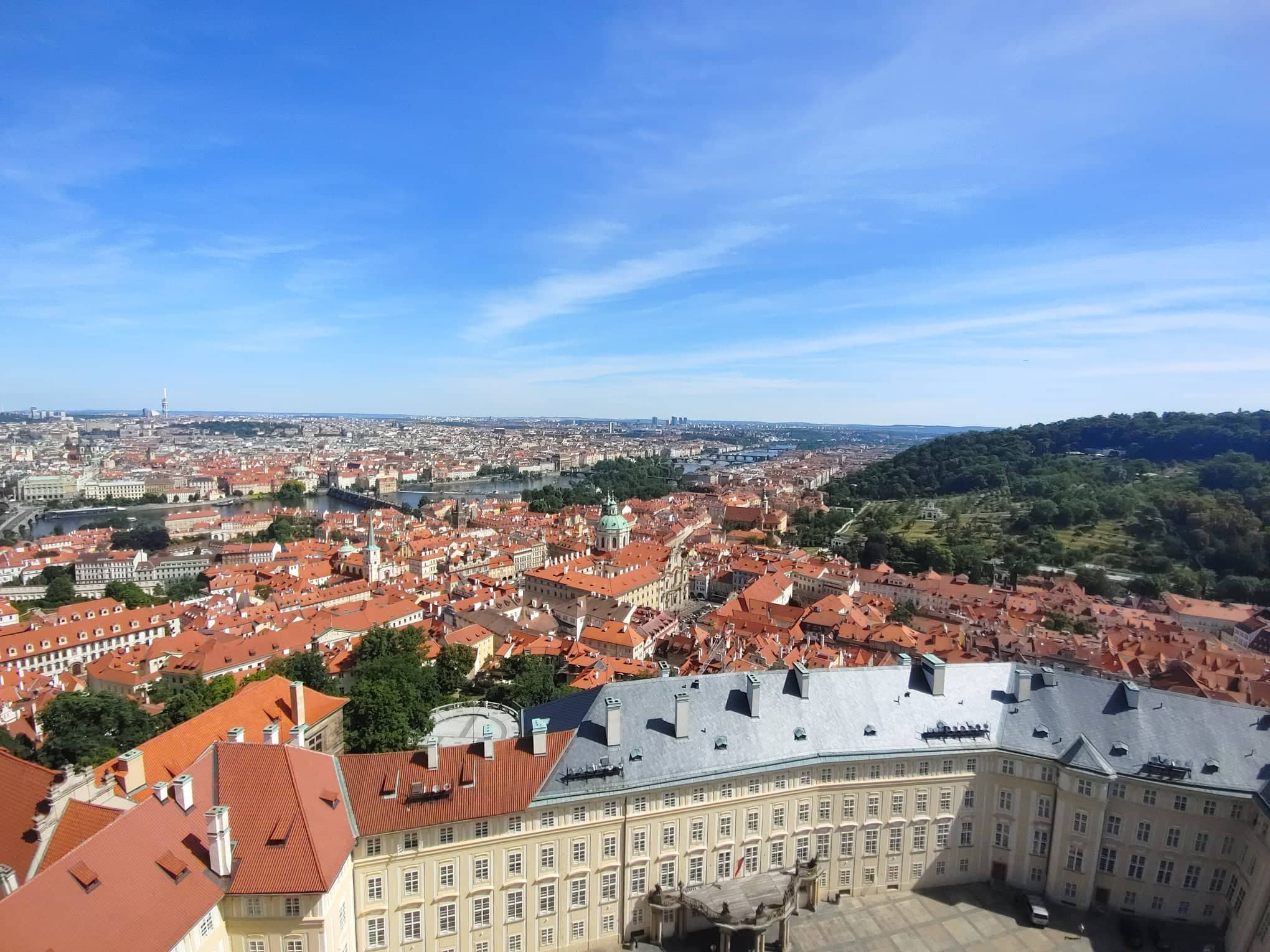 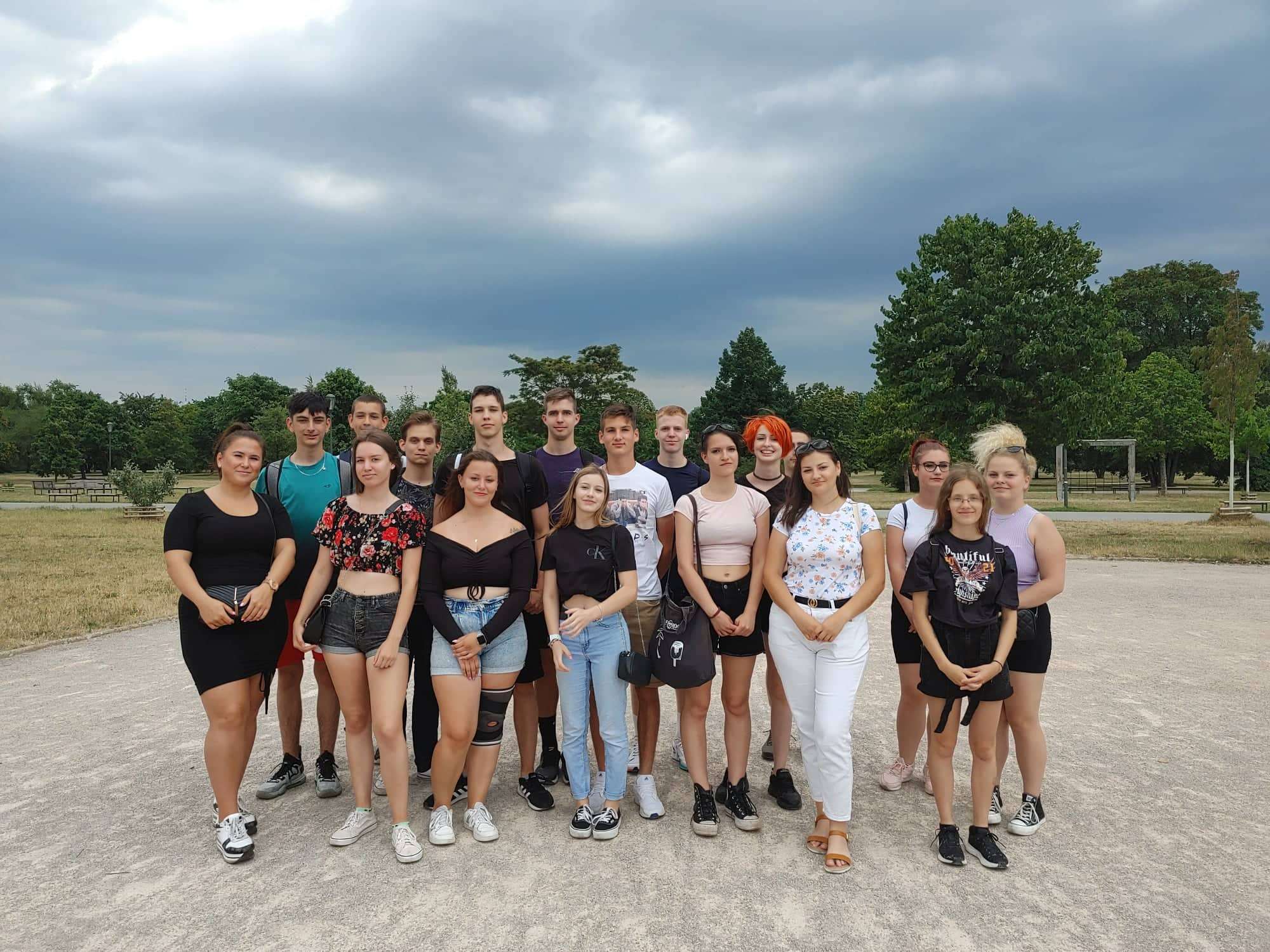 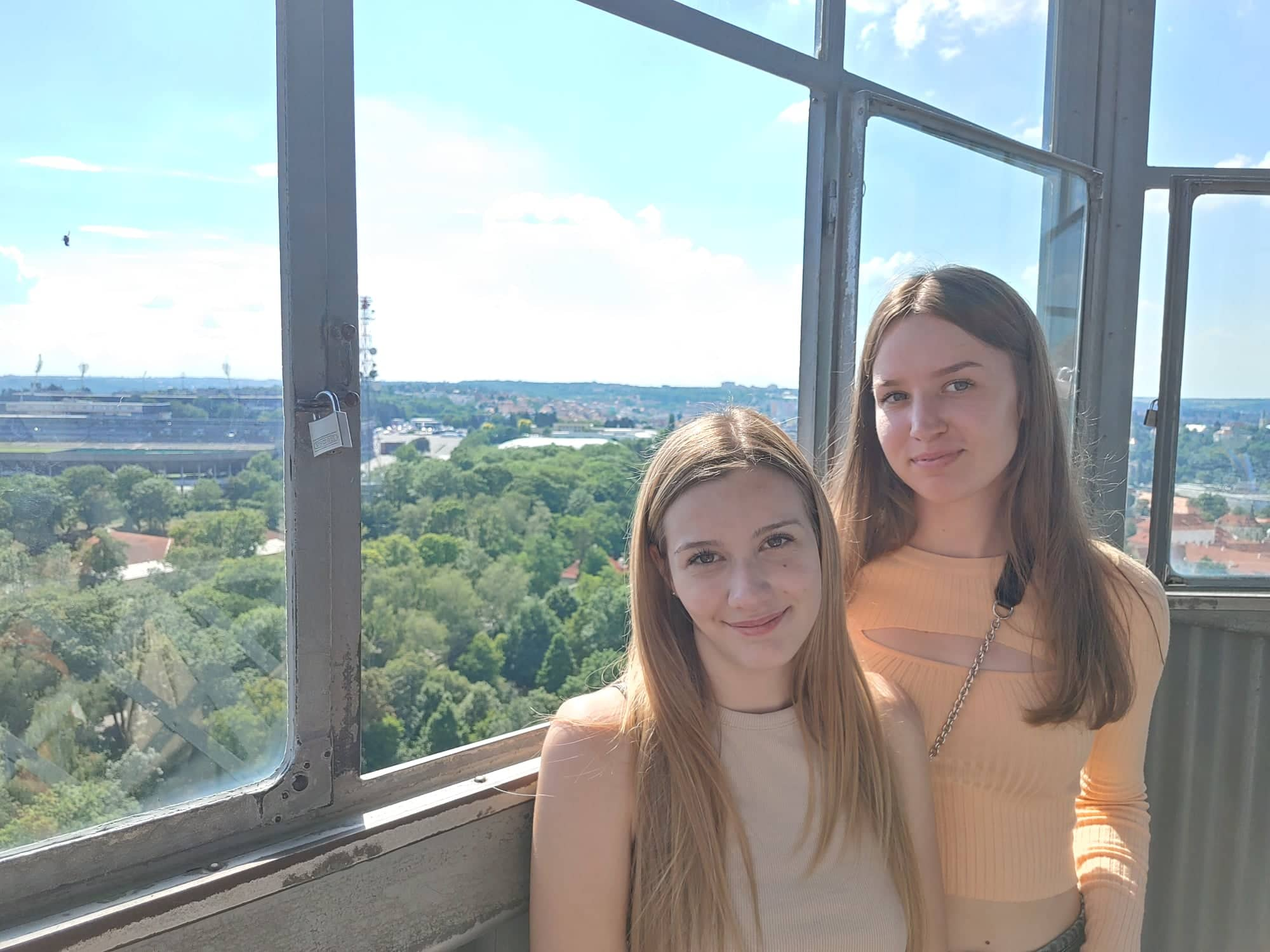 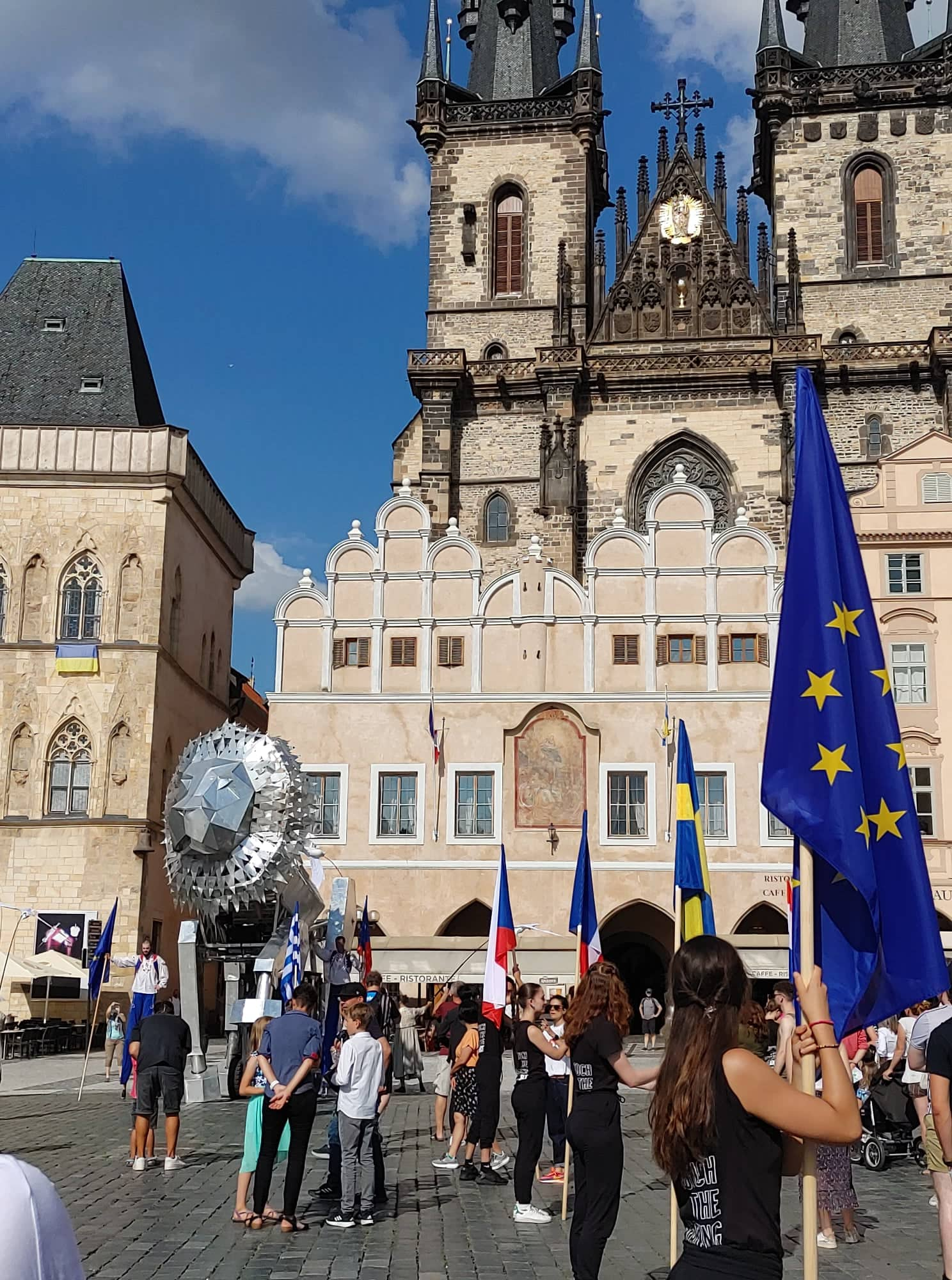 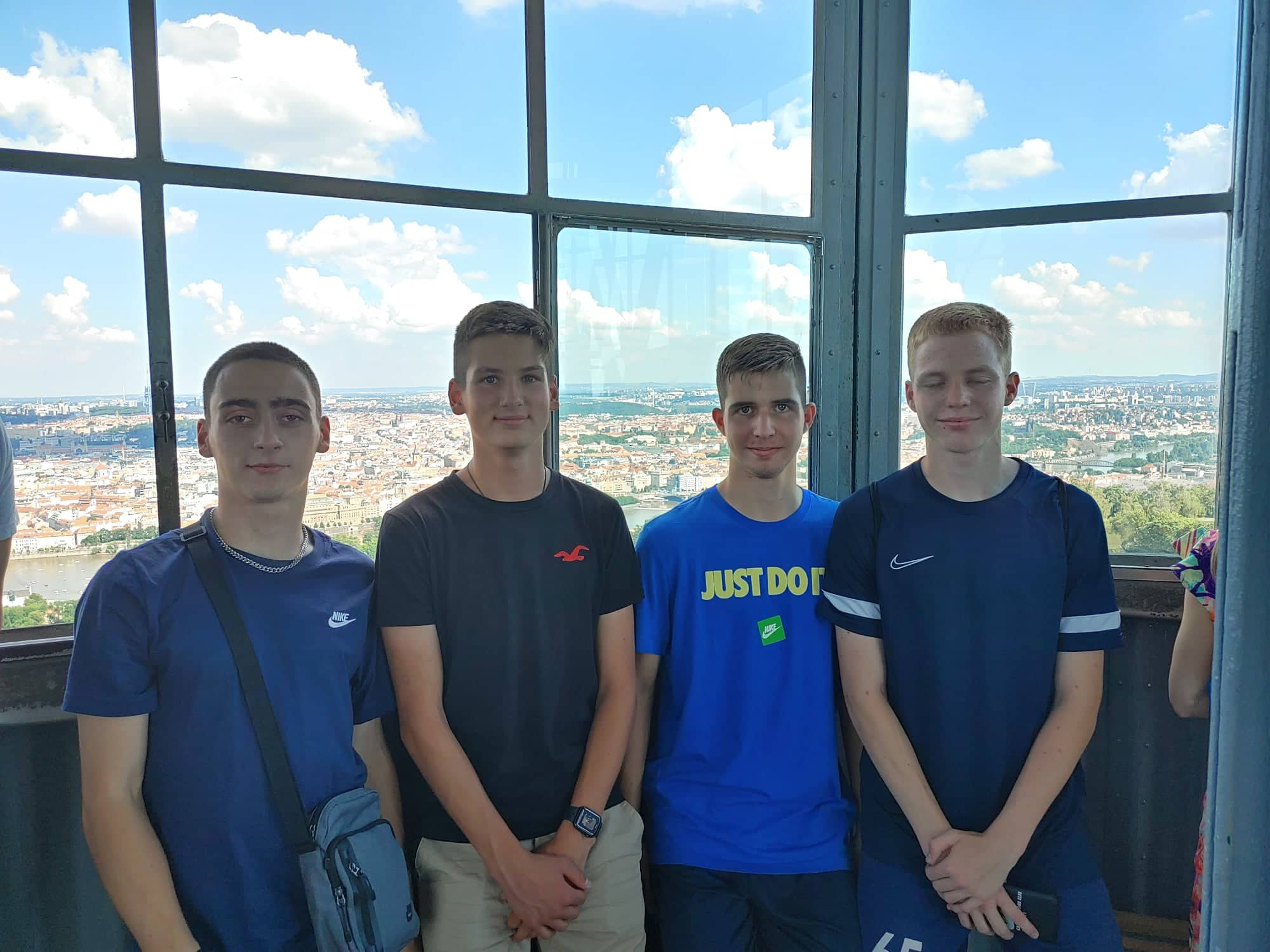 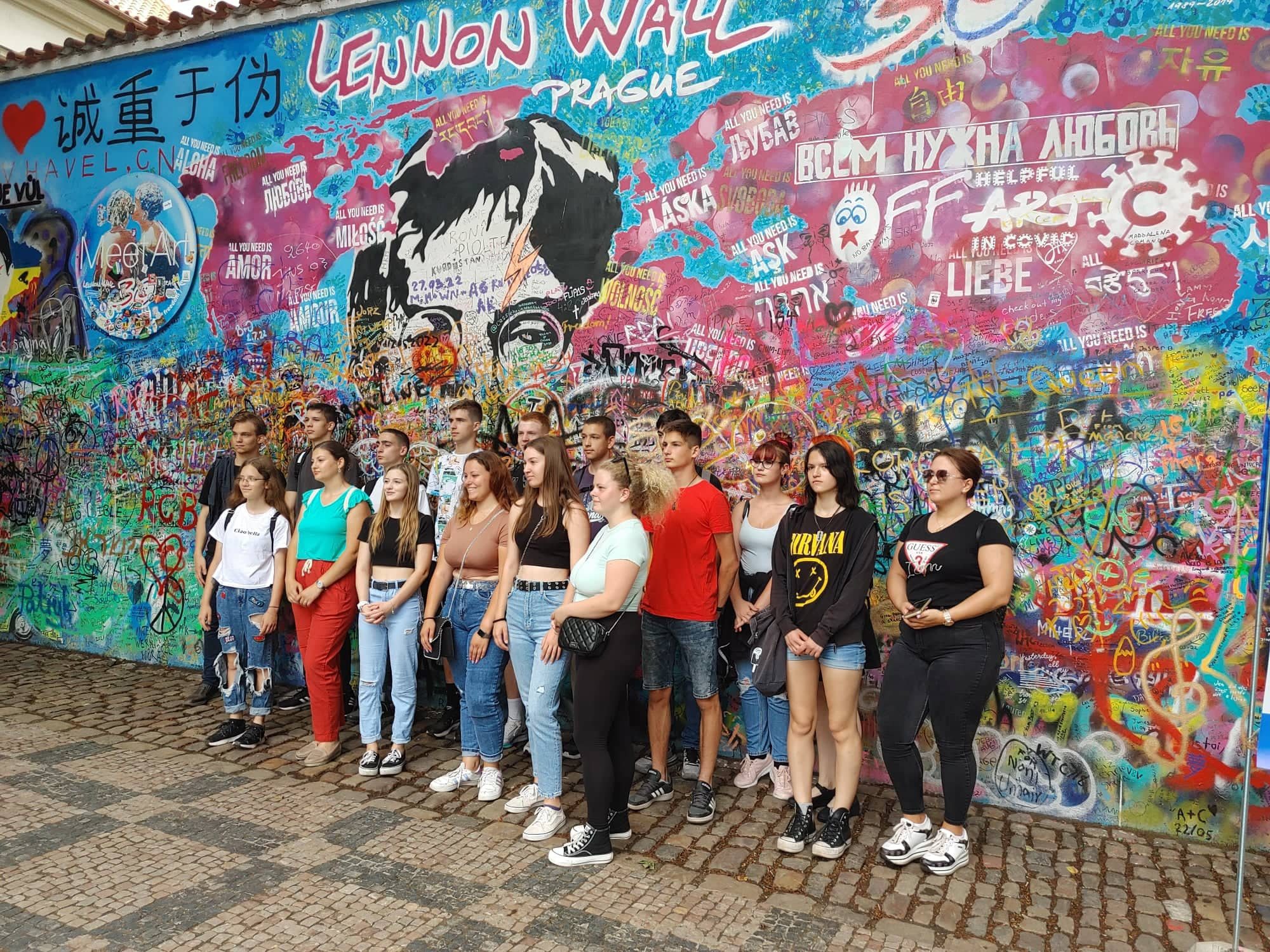 